КОНЦЕРТ КО ДНЮ ПОБЕДЫ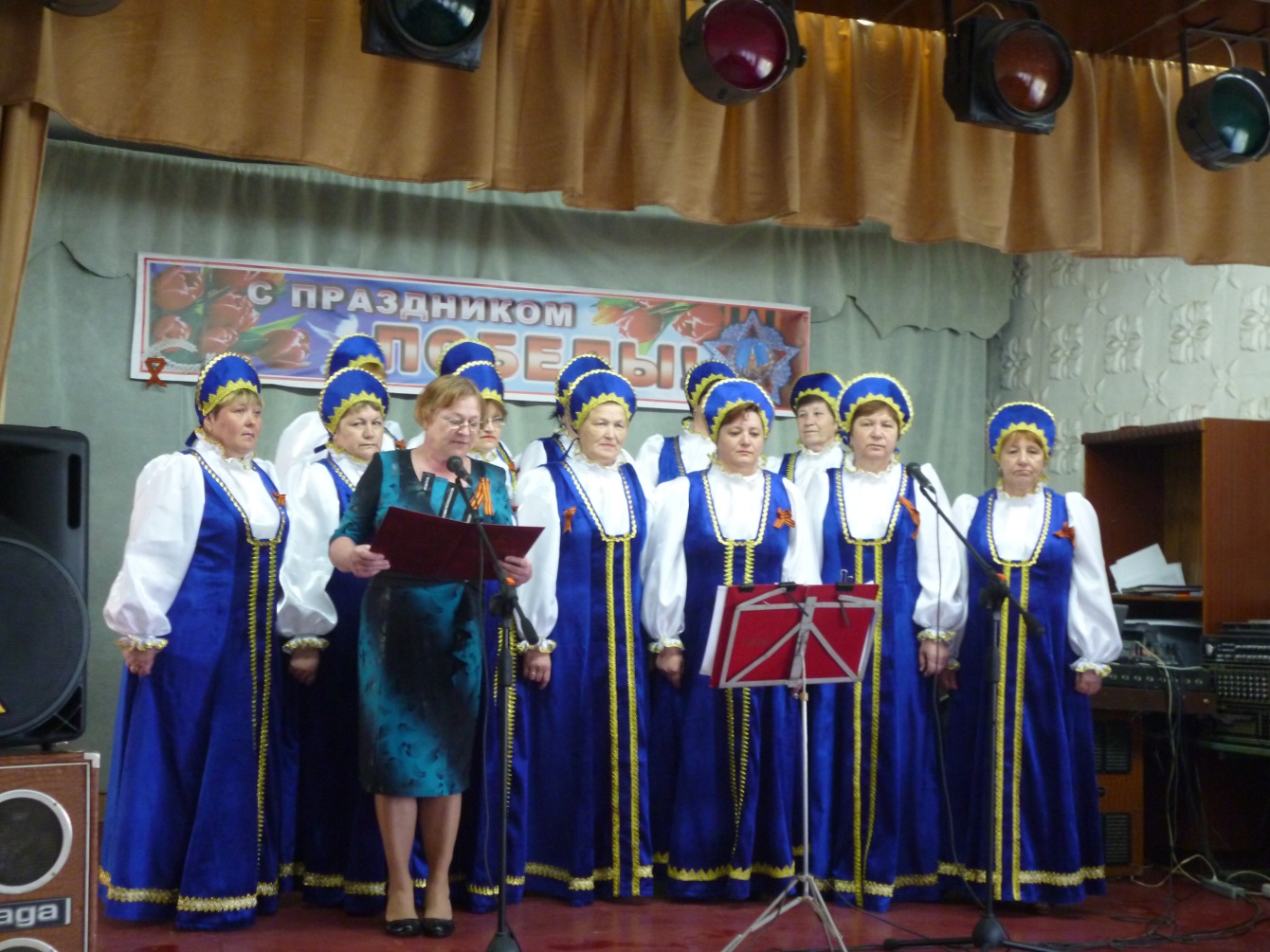 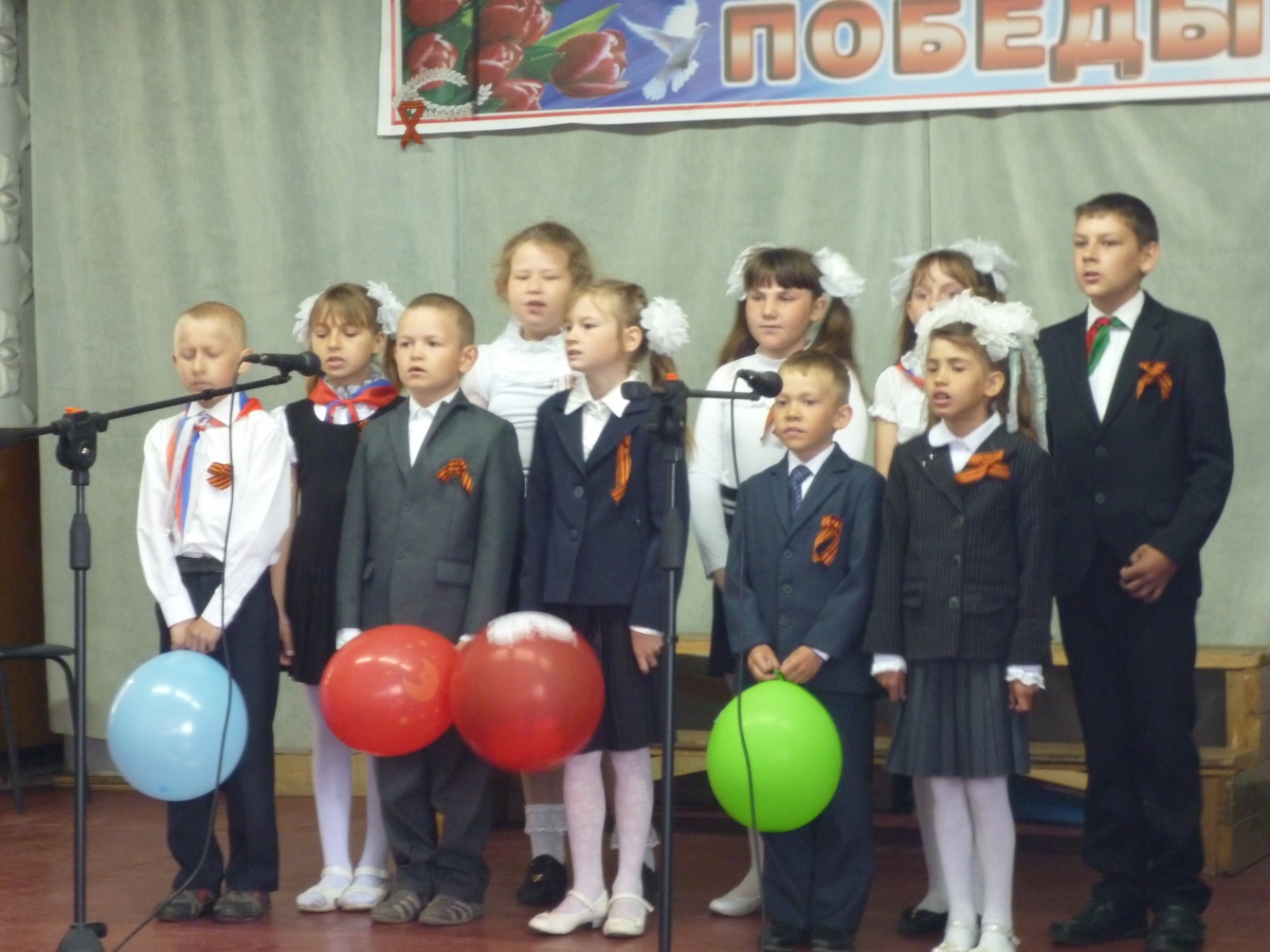 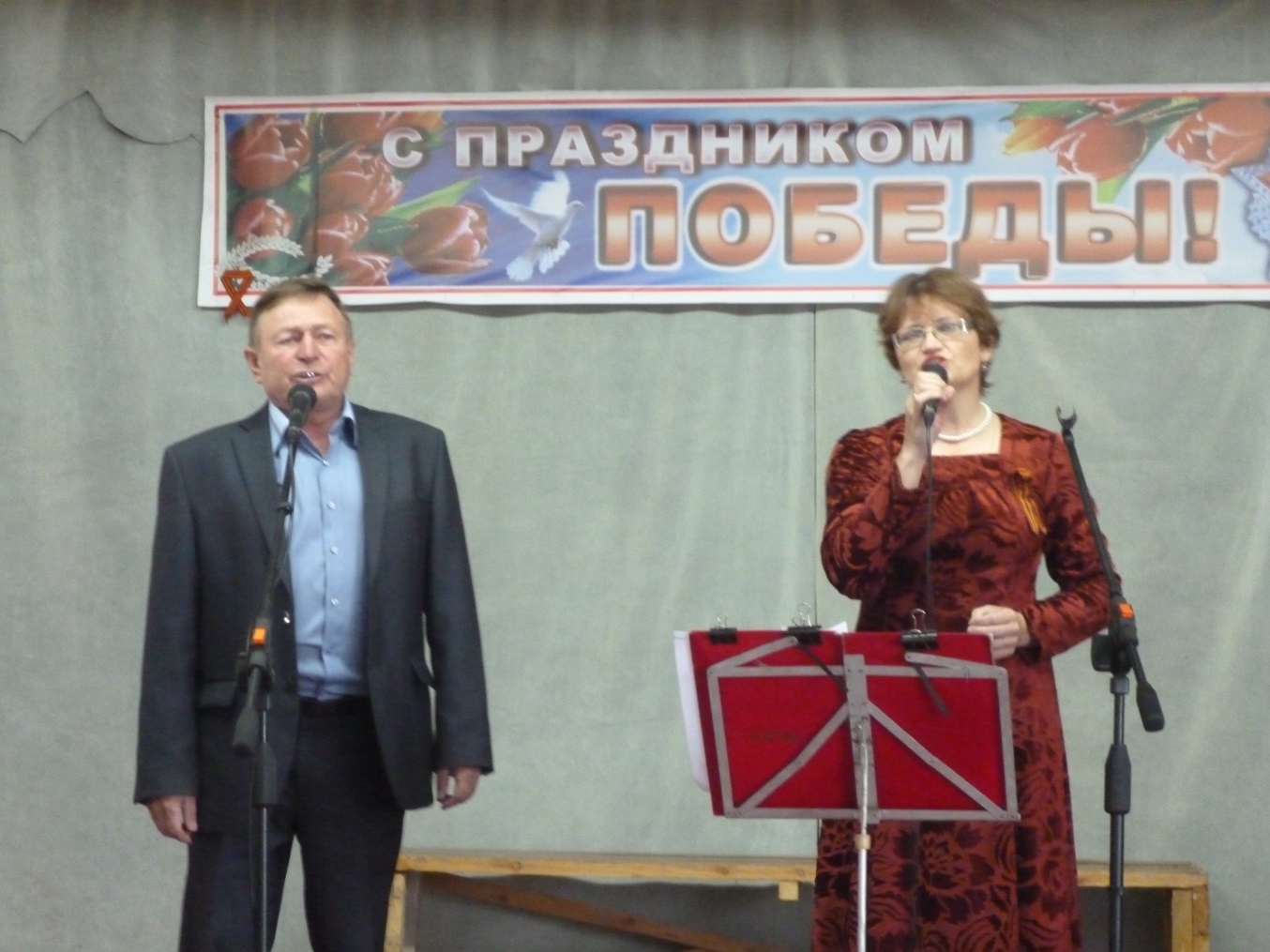 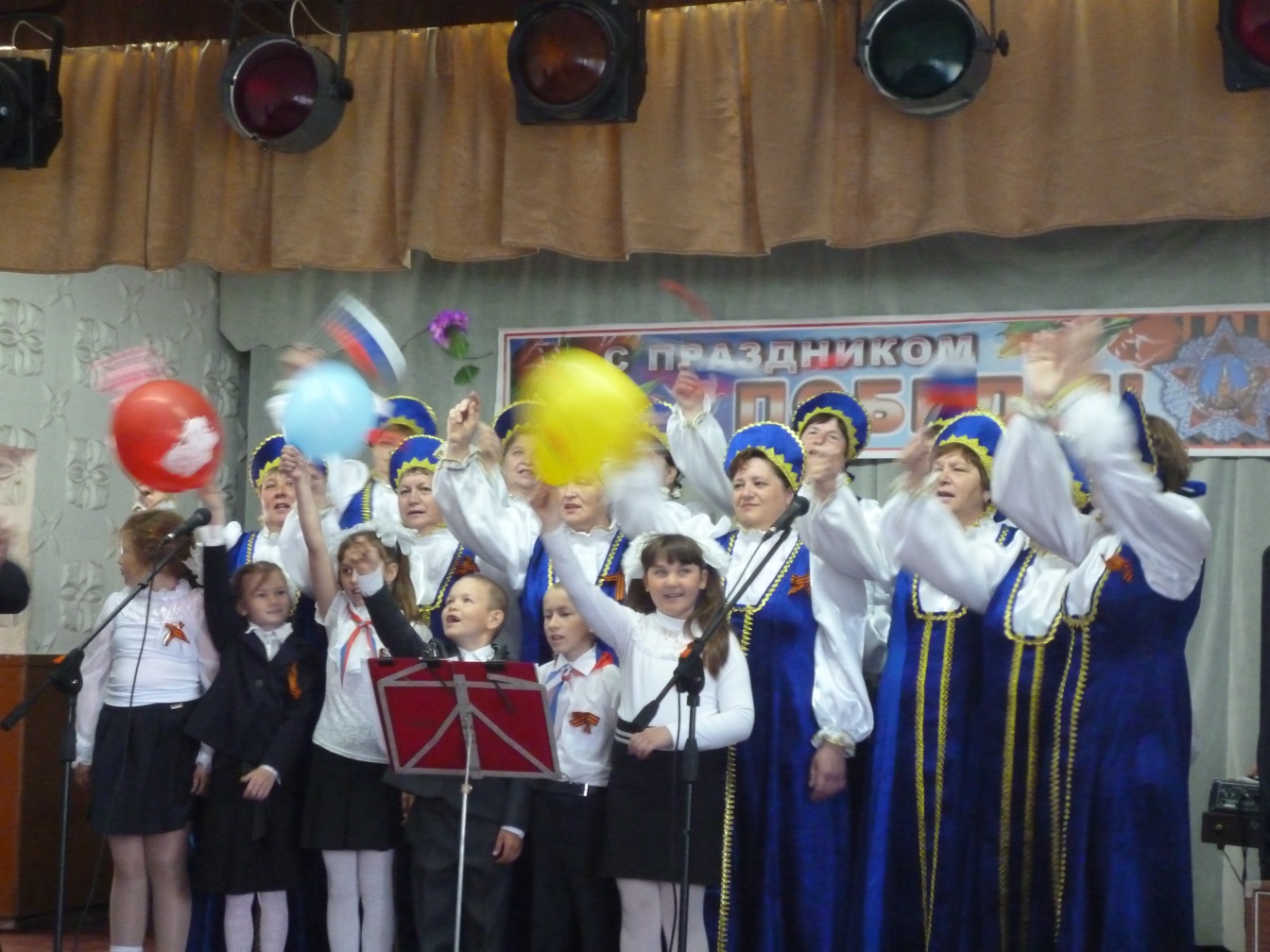 